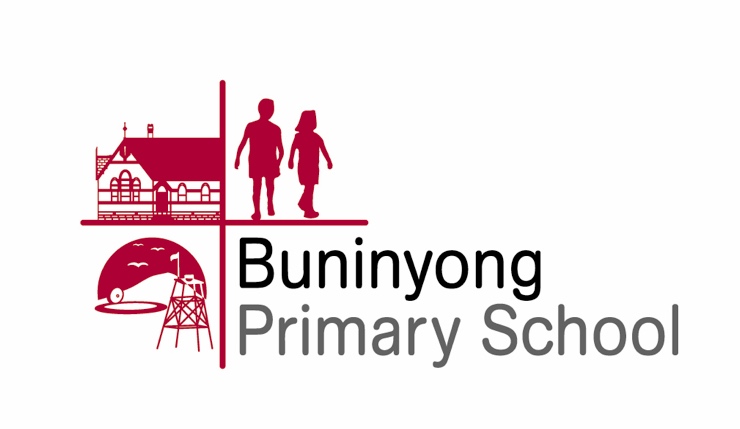 2019 ICAS/REACH Permission FormPlease return this form with your payment, to school no later than Tuesday 26th MarchI give permission for 			                          Child’s name  				     Class	to participate in the following 2019 ICAS/REACH assessments.Please select the subjects you would like your child to participate in:Please find enclosed for payment of the total fee.                             AmountName of Parent/Guardian 		   					    DateSignature of Parent/GuardianofSubject/PaperYear LevelOfficial Sitting DateParticipation Fee (incl. GST)Fee EnclosedDigital Technologies6 - 10 May 2019$9Science27 - 31 May 2019$9Writing17 - 21 June 2019$18Spelling17 - 21 June 2019$12EnglishJuly - 2 August 2019$9Mathematics5 - 9 August 2019$9TOTAL